Name________________________________________________________________                      Five-Star HomeworkInstructions:  Choose any combination of activities below to earn 5 stars.  The learning opportunities below are grouped according to level of challenge.  More stars are awarded to the more challenging activities. It is okay to go above and beyond to earn more stars!Color in the stars of the chosen activities. Attach this cover sheet to the completed assignments. ***Due Date: Thursday, January 12.  Please attach this page to the top of your homework.  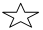 Curl up and read 3 fiction books with a parent this week. Practice retelling the stories with your retelling bookmarks.Add your books to your reading log. If you need another bookmark just send a note to Mrs. Grecko.Read a fiction or non-fiction book to a parent. What is your opinion about the book? Write several sentences stating your opinion and supplying reasons why you feel this way. Make sure to use examples from the text to support your opinion. Don’t forget to use capital letters and periods!Our character word this month is courage.  Write a make believe story about a character who shows courage. Make sure to include your setting, problem, and how the problem was solved. Explain how the character had to show courage to solve the problem. Be ready to read your story to the class..Write the numbers that are ten more and ten less than the given numbers:____ 45____      ____ 58________ 36____      ____ 79________ 72____      ____ 23________ 12____      ____ 66____Solve the following addition problems by using the making ten strategy. Example: 9+6= __ If we take 1 away from the 6 and add it to the 9 it makes 10+5 which =15. 9+8=4+9=9+7=9+5=3+9=*Have to*Practice blending the attached phonics words and spelling these words at home. This week all of our words have long o digraphs: oa, oe, ow, o (ld). To extend your thinking, try to think of more words to fit each pattern.Practice your assigned sight words daily. Can you find these sight words in the books you are reading? Try!Complete the following challenge word problem. Remember to use numbers, pictures, and words to show your thinking.Mrs. Grecko has 100 pieces of candy. Some pieces are lollipops and some pieces are candy bars. How many of each could she have? Draw a picture using base ten blocks to show your solution. Try to come up with more than one solution. It is almost the 100th day of school! Write your numbers to 100. Highlight the tens place of each number with a yellow crayon. Look for patterns. What do you notice? Discuss this with a parent.